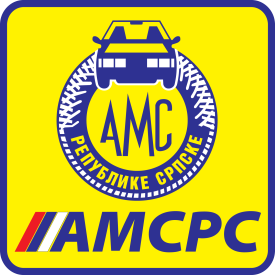 АУТО МОТО  САВЕЗ РЕПУБЛИКЕ СРПСКЕ========================================================ЗАХТЈЕВЗА ИЗДАВАЊЕ ВОЗАЧКЕ ЛИЦЕНЦЕАУТО/КАРТИНГ/МОТО СПОРТ ________________КАТЕГОРИЈА    ____________ДИСЦИПЛИНА ____________ЛИЦЕНЦА се тражи за годину 20 ____ .Захтјев читко попунити штампаним словима, приложити: * копију старе лиценце, * 1 фотографију 2,5x3,5 цм  копију  возачке дозволе, љекарског увјерење и полисе осигурања. Матични клуб доставља овај Захтјев, овјерен с прилозима на адресу АМС РС или  надлежног спортског савеза РС-а, најкасније до 01.03. текуће године.Име и презиме:Име и презиме:Име и презиме:Име и презиме:Име и презиме:ЈМБГ и мјесто рођења:ЈМБГ и мјесто рођења:ЈМБГ и мјесто рођења:ЈМБГ и мјесто рођења:ЈМБГ и мјесто рођења:ЈМБГ и мјесто рођења:Адреса:Тел/факс:Тел/факс:Запослен у:Запослен у:Члан клуба:Члан клуба:Члан клуба:из:Крвна група:Крвна група:Крвна група:Крвна група:RhRhЉекарско увјерење издато дана:Љекарско увјерење издато дана:Љекарско увјерење издато дана:Љекарско увјерење издато дана:Љекарско увјерење издато дана:Полиса осигурања број:Полиса осигурања број:Полиса осигурања број:Полиса осигурања број:Полиса осигурања број:Полиса осигурања број:Полиса осигурања број:издата одза периодза периодОснова по којој се тражи лиценца:Основа по којој се тражи лиценца:Основа по којој се тражи лиценца:Основа по којој се тражи лиценца:Основа по којој се тражи лиценца:Основа по којој се тражи лиценца:Основа по којој се тражи лиценца:Основа по којој се тражи лиценца:Основа по којој се тражи лиценца:Подносиоц захтјева:МПОвјера матичног клуба:У,  _______________ , ___________ 20 ____ .МПУ,  _______________ , ___________ 20 ____ .